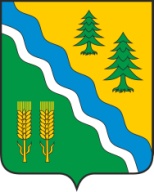 АДМИНИСТРАЦИЯ КРИВОШЕИНСКОГО РАЙОНА ПОСТАНОВЛЕНИЕс. КривошеиноТомской областиОб установлении расходного обязательства муниципального образования Кривошеинский район Томской области на 2024 годВ соответствии с Бюджетным кодексом Российской Федерации, Федеральным законом от 06 октября 2003 года № 131-ФЗ «Об общих принципах организации местного самоуправления в Российской Федерации», постановлением Администрации Томской области от 25.12.2019 № 489а «О правилах формирования, предоставления и распределения субсидий из областного бюджета местным бюджетам в Томской области и порядке определения и установления предельного уровня софинансирования Томской областью (в процентах) объёма расходного обязательства муниципального образования Томской области», постановлением Администрации Томской области от 27.09.2019 № 345а «Об утверждении государственной программы «Развитие молодежной политики, физической культуры и спорта в Томской области», решением Думы Кривошеинского района от 26.12.2023 № 240 "Об утверждении бюджета муниципального образования Кривошеинский район Томской области на 2024 год и на плановый период 2025 и 2026 годов», постановлением Администрации Кривошеинского района от 17.09.2021 № 630 "Об утверждении муниципальной программы «Развитие физической культуры и спорта на территории муниципального образования Кривошеинский район Томской области на 2022-2024 годы» ПОСТАНОВЛЯЮ:1. Установить расходное обязательство муниципального образования Кривошеинский район Томской области на 2024 год по обеспечению условий для развития физической культуры и массового спорта за счет средств субсидии из областного бюджета.2. Утвердить объем субсидии на обеспечение условий для развития физической культуры и массового спорта в размере 2 961 789  (два миллиона девятьсот шестьдесят одна тысяча семьсот восемьдесят девять) рублей 00 копеек.3. Распределить субсидию в сумме 2 961 789  (два миллиона девятьсот шестьдесят одна тысяча семьсот восемьдесят девять) рублей 00 копеек согласно приложению к настоящему постановлению.4. Экономическому отделу Администрации Кривошеинского района (Герасимова Л.В.) подготовить Соглашение о предоставлении иных межбюджетных трансфертов бюджетам сельских поселений Кривошеинского района (далее - Соглашение) с Администрациями сельских поселений Кривошеинского района Томской области в установленном порядке, согласно приложению к настоящему постановлению.5. Управлению финансов Администрации Кривошеинского района (Ерохина И.В.) произвести выделение бюджетных ассигнований бюджетам сельских поселений Кривошеинского района Томской области путем предоставления иных межбюджетных трансфертов с внесением в сводную бюджетную роспись Кривошеинского района согласно приложению к настоящему постановлению.6. Главам Администраций сельских поселений Кривошеинского района рекомендовать:обеспечить уровень софинансирования не менее установленного объема указанного в приложении к настоящему постановлению;обеспечить целевое использование выделенных средств;предоставить отчеты об использовании выделенных денежных средств в сроки установленные Соглашением.7. Настоящее постановление вступает в силу с даты его подписания.8. Настоящее постановление опубликовать в Сборнике нормативных актов Администрации Кривошеинского района и разместить на официальном сайте муниципального образования Кривошеинский район Томской области в информационно-телекоммуникационной сети «Интернет».9. Контроль за исполнением настоящего постановления возложить на заместителя Главы Кривошеинского района по социально - экономическим вопросам. Глава Кривошеинского района							          А. Н. Коломин Герасимова Людмила Владимировна8 (38 251) 2-14-27Департамент по молодежной политике, физической культуре и спорту Томской области; Управление финансов; Экономический отдел; Прокуратура; ЦМБПриложение к постановлению Администрации Кривошеинского района от 29.01.2024 № 56Распределение иного межбюджетного трансферта на обеспечению условий для развития физической культуры и массового спорта за счет средств субсидии из областного бюджета29.01.2024№  56№ п/пНаименование муниципального образованияИной межбюджетный трансферт, руб.Софинансирование, руб.Итого, тыс. руб.1Кривошеинское сельское поселение1 103 412,0058 074,001 161 486,002Володинское сельское поселение551 706,0029 037,00580 743,003Новокривошеинское сельское поселение0004Иштанское сельское поселение220 682,0011 615,00232 297,005Красноярское сельское поселение717 218,0037 748,00754 966,006Пудовское сельское поселение220 682,0011 615,00232 297,00Итого по сельским поселениямИтого по сельским поселениям2 813 700, 00148 089, 002 961 789, 00